    The Polio Plus Society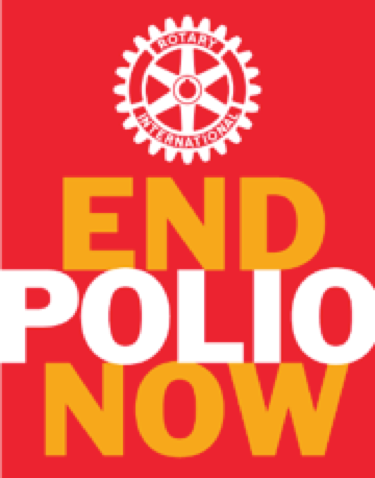 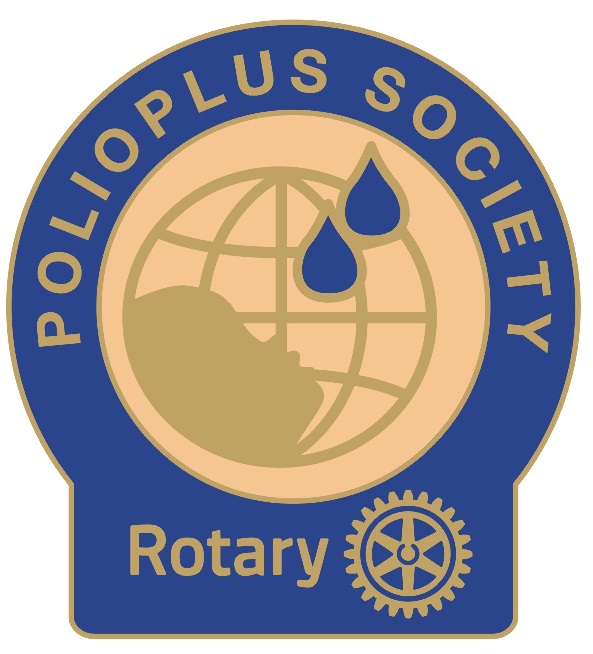 As a Rotarian and supporter of Polio Eradication, Rotary’s Number One Priority, I wish to participate in the Countdown to History as a member of thePolioPlus Society of District 5710I hereby commit to making an annual donation to the PolioPlus Fund of The Rotary Foundation as follows (select one):  $100 USD per year (minimum amount to become a society member)  A contribution of $_____________ per year to PolioPlus (more than $100)    Optional Lapel Pin:  Yes ___   No ____    Optional End Polio Now Wristband:  Yes ___   No ____ I pledge to help Rotary make history by continuing to contribute the above amount each year until the World Health Organization certifies that polio has been fully eradicated because …Until the world is polio-free, every child is at risk.Society members will receive a PolioPlus Society Membership Certificate and, if requested, the Society Lapel Pin and an End Polio Now wristband…and your contribution qualifies for Paul Harris Recognition Points credit.To make your tax-deductible donation write a check to the your Club’s Foundation with Polio Fund noted. Or go to my.rotary.org/donate and click on “Polio Fund”.  You can choose a one-time donation of $100 or more, or a recurring donation in the amount and frequency of your choice (We suggest $10/month as the “easy way” to become a PolioPlus Society member.)Name (please print)_____________________________Member ID: ________________Email Address ____________________________Club Name_____________________Signature ______________________________________Date____________________Please provide a copy of this form to your club’s Foundation Chair. Then scan & email form to (Jim Arnett, 5710 Polio Chair, maajca@gmail.com) or mail to (2608 W. 118th St., Leawood, KS 66211). Your PolioPlus Society certificate, pin and wristband will be presented at a club meeting to make sure you are recognized for your commitment to polio eradication. 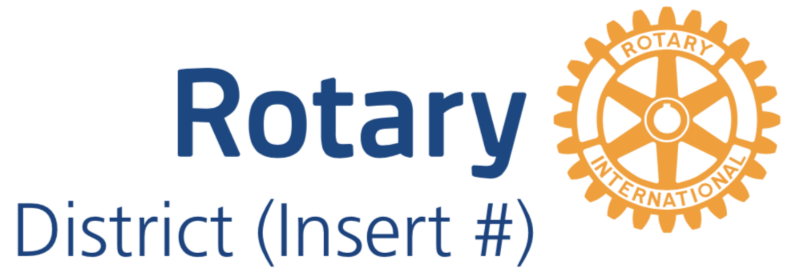 